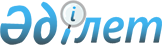 Қазақстан Республикасы Үкiметiнiң 1997 жылғы 30 маусымдағы N 1037 және 2000 жылғы 5 маусымдағы N 841 қаулыларына өзгерiстер мен толықтырулар енгiзу туралы
					
			Күшін жойған
			
			
		
					Қазақстан Республикасы Үкіметінің 2002 жылғы 9 қаңтардағы N 13 Қаулысы.
Күші жойылды - ҚР Үкіметінің 2008 жылғы 12 маусымдағы N 578 Қаулысымен



      


 Ескерту. Қаулының күші жойылды - ҚР Үкіметінің 2008.06.12. 




 N 578 


 (қолданысқа енгізілу тәртібін 


 3-тармақтан 


 қараңыз) Қаулысымен.



      Қазақстан Республикасының Yкiметi қаулы етеді: 




      1. Қазақстан Республикасы Yкiметiнiң кейбiр шешiмдерiне мынадай өзгерiстер мен толықтырулар енгiзiлсiн:




      1) "Қазақстан Республикасына тауарлардың (жұмыстардың, қызмет көрсетулердiң) экспорты мен импортын лицензиялау туралы" Қазақстан Республикасы Yкiметiнің 1997 жылғы 30 маусымдағы 
 N 1037 
 қаулысына (Қазақстан Республикасының ПYКЖ-ы, 1997 ж., N 29, 266-құжат): 



      Қазақстан Республикасында тауарлардың (жұмыстардың, қызмет көрсетулердiң) экспорты мен импортын лицензиялаудың тәртiбiнде: 



      5-тармақта: 



      в) тармақшасы мынадай редакцияда жазылсын: 



      "егер өтiнiм берушi ретiнде делдал қатысса, тауарды экспорттаушы және өндiрушi немесе импорттаушы және тұтынушы арасындағы шартты"; 



      мынадай мазмұндағы к) тармақшасымен толықтырылсын: 



      "к) ұсынылатын құжаттардың тiзiмдемесiн"; 



      он үшiншi абзацтағы "г", "е" деген сөздердiң алдынан "в", "д" деген сөздермен толықтырылсын; 



      6-тармақ мынадай редакцияда жазылсын; 



      "Өтiнiш Лицензиардың деректер банкiнде тiркеуге жатады. 



      Лицензия немесе лицензия беруден бас тарту туралы дәлелдi шешiм барлық қажеттi құжаттармен бiрге өтiнiш берiлген күннен бастап бiр ай мерзiмде, ал шағын кәсiпкерлiк субъектiлерi үшiн он күн мерзiмнен кешiктiрiлмей берiледi."; 



      7-тармақта: 



      бiрiншi абзацтағы "алты" деген сөз "тоғыз" деген сөзбен ауыстырылсын; 



      үшіншi абзацта: 



      "ұзартылуы мүмкiн" деген сөздердiң алдынан ", бiрақ, бiр күнтiзбелiк жылдан асырылмай" деген сөздермен толықтырылсын; 



      "жолдайды" деген сөз "ұсынады" деген сөзбен ауыстырылсын; 



      "өтiнiш" деген сөз "өтiніштi, бiрақ, лицензияның қолданылу мерзiмi аяқталғанға дейiн 10 күннен кешiктiрмей" деген сөздермен ауыстырылсын; 



      мынадай мазмұндағы 16-тармақпен толықтырылсын: 



      "16. Лицензия жоғалған кезде лицензиаттың телнұсқаны алуға құқығы бар. Лицензиар лицензиаттың жазбаша өтiнiшi бойынша он күн iшiнде лицензияның телнұсқасын берудi жүргiзедi. Бұл ретте лицензиат қызметтiң жекелеген түрлерiмен айналысу құқығына алым төлейдi.";




      2) 


күші жойылды - ҚР Үкіметініің 2006.08.14. 


 N 765 


 қаулысымен.






      2. Қазақстан Республикасының Сыртқы iстер министрлiгi белгiленген тәртiппен Беларусь Республикасы, Қырғыз Республикасы, Ресей Федерациясы және Тәжiкстан Республикасының Интеграциялық комитетiн сыртқы сауда қызметiн реттеу жөнінде қазақстан тарабы қабылдайтын шаралар туралы хабардар етсiн.




      3. Жарияланған күнiнен 30 күн өткеннен кейiн күшiне енетін осы қаулының 1-тармағы 2) тармақшасынан басқасы жарияланған күнiнен бастап күшiне енедi.

      

Қазақстан Республикасының




      Премьер-Министрі


					© 2012. Қазақстан Республикасы Әділет министрлігінің «Қазақстан Республикасының Заңнама және құқықтық ақпарат институты» ШЖҚ РМК
				